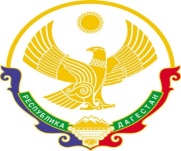 РЕСПУБЛИКА ДАГЕСТАНМУНИЦИПАЛЬНЫЙ РАЙОН «ГУМБЕТОВСКИЙ РАЙОН»СОБРАНИЕ ДЕПУТАТОВ СЕЛЬСКОГО ПОСЕЛЕНИЯ«СЕЛО ЧИРКАТА»__________________________________________________________________________________________________________________________________________________________________________________________________Индекс: 368933,  ИНН 0509001783КПП 050901001   e-mail: aspchirkata@mail.ruРЕШЕНИЕот 05 марта 2019 года                                                                                                       № 03«О проведении конкурса по отбору кандидатур на должность главы сельского  поселения «село Чирката»»        В соответствии со статьей 36 Федерального закона, от 6 октября 2003 года № 131-ФЗ «Об общих принципах организации местного самоуправления  в Российской Федерации», на основании статьи 30 Устава МО «село Чирката» и Положения о порядке проведения конкурса по отбору кандидатур на должность главы сельского поселения  «село Чирката»,  Утвержденного решением Собрания депутатов сельского поселения  «село Чирката»  от 02.09.2015 №09, Собрание депутатов  сельского поселения « село Чирката», РЕШИЛО:1. Объявить конкурс по отбору кандидатур на должность главы сельского поселения  «село Чирката».2. Провести конкурс 05 апреля 2019 года в 10ч.00м. по адресу: Гумбетовский район, село Чирката, ул. Центральная, дом №66, здание администрации села. 3. Опубликовать Положение о проведении конкурса по отбору кандидатур на должность главы сельского поселения «село Чирката» в районной газете  «Гумбет» и разместить на официальном сайте МР «Гумбетовский район» в сети Интернет (приложение 1).4. Определить срок приема документов для участия в конкурсе с 08 марта 2019 года по 28 марта 2019 года.5. Определить место приема документов по адресу: Гумбетовский район, село Чирката, ул. Центральная, дом №66, здание администрации села, каб. заместителя главы АСП. 6. Назначить от Собрания депутатов  сельского поселения «село Чирката» половину членов конкурсной комиссии согласно приложению 2 к настоящему решению.7. Направить копию настоящего решения главе МР «Гумбетовский район» для назначения в установленном порядке членов конкурсной комиссии.8. Настоящее решение вступает в силу с момента опубликования в районной газете «Гумбет» и подлежит размещению на официальном сайте МР «Гумбетовский  район» в сети Интернет.И.о. главы сельского поселения                             Магомедбакиров М.И.